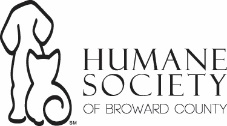 Make a Lasting Impression!Paw Pathway bricks measure 4” x 8” and cost $300. Each brick has room for 3 lines of information.You can have up to 20 characters on each line – spaces count as a character(Please allow 8-12 weeks for brick to be completed and installed in the Paw Pathway)Message to appear on brick:_ _ _ _ _ _ _ _ _ _ _ _ _ _ _ _ _ _ _ __ _ _ _ _ _ _ _ _ _ _ _ _ _ _ _ _ _ _ __ _ _ _ _ _ _ _ _ _ _ _ _ _ _ _ _ _ _ _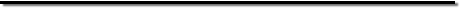 Payment:Here’s my payment of $300.00:Check            Visa             MasterCard	        Discover 	         AmexCredit Card #:_________________________________________Expiration Date: ______________Signature: ____________________________________________My name is: _____________________________________________Address: ________________________________________________City, St Zip: _____________________________________________Phone #: ________________________________________________Email: __________________________________________________If this brick is a gift, please list the following information so that a notification can be sent:Name: _____________________________________________________Address: ___________________________________________________City, St Zip: ________________________________________________Gift from: __________________________________________________Please send form with payment to:Humane Society of Attn: Paw Pathway- Donations,   33312Or email information to: pawpathway@hsbroward.comQuestions - please call:  954-266-6818